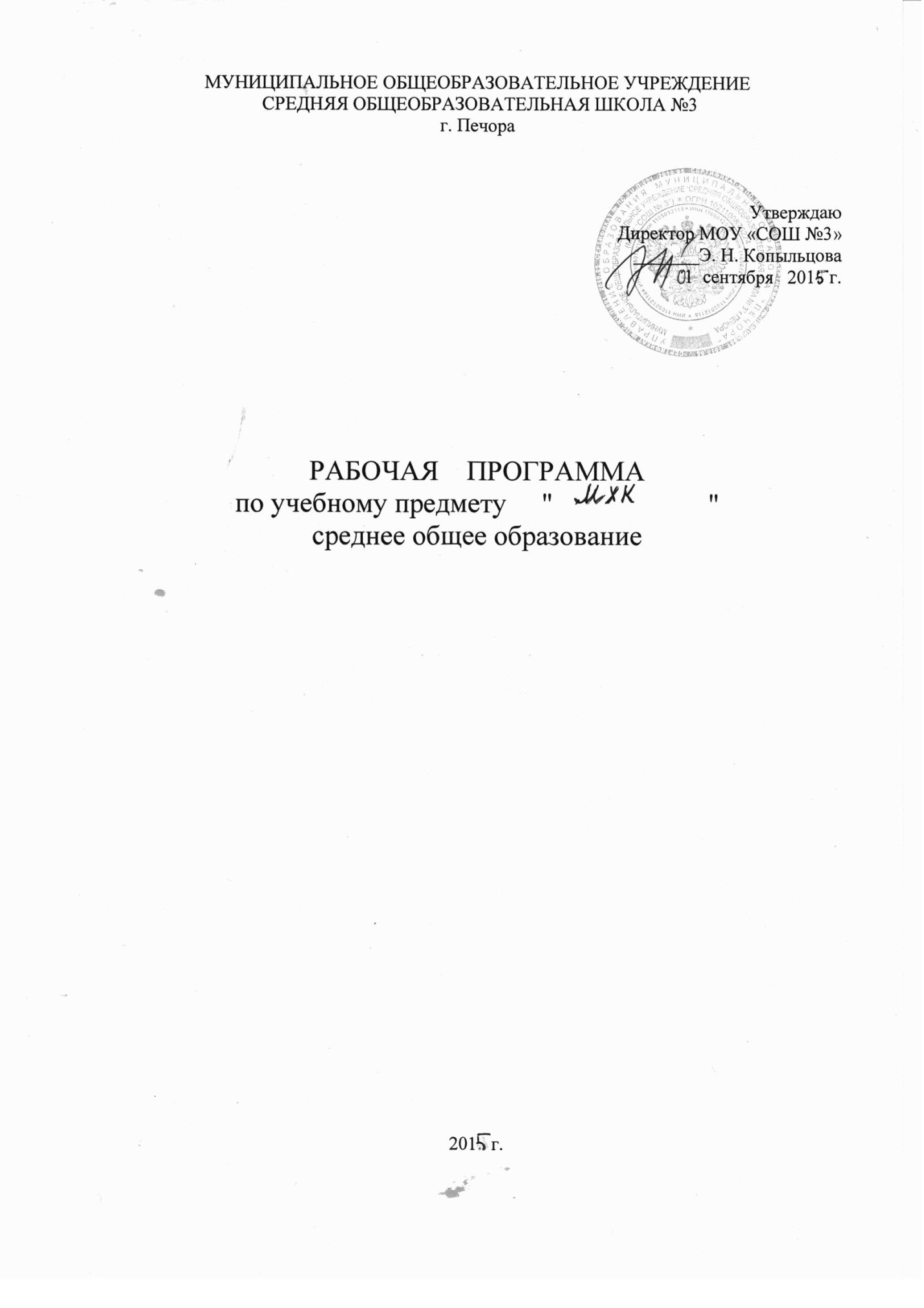 Пояснительная запискаРабочая программа учебного  предмета «Мировая художественная культура» для разработана в соответствии с Федеральным компонентом государственного образовательного стандарта среднего общего образования по «Мировой художественной культуре», утвержденным приказом Министерства образования РФ № 1089 от 05.03.04 г. (с изменениями на 23.06.2015); с учетом Примерной программы среднего (полного) общего образования по мировой художественной культуре (базовый уровень). Составитель Данилова Г.И., Дрофа, М., 2009.Рабочая программа по мировой художественной культуре  составлена на основе следующих нормативно-правовых документов: 1. Концепция национальной образовательной политики РФ (приказ МО РФ от 3.8.2006 г., № 201: http://www.businesspravo.ru).2. Концепция художественного образования в Российской Федерации (приказ МО РФ от 28.12.2001 г., № 1403): http://www.gnesin.ru/normativy/concept of art education.html.3. Концепция духовно-нравственного развития и воспитания личности гражданина России (проект): http://standart.edu.ru и www.isiorao.ru. Эл. версия: http://www.ipkps.bsu.edu.ru/source/kafedra/duh_nrav_lab.asp4. Концепция этнокультурного образования: http://www.school.edu.ru .5. Концепция образовательной области «Искусство» в 12-летней школе // Искусство в школе. – 2002. - № 4.6. Концепция профильного обучения на старшей ступени общего образования // Вестник образования. – 2004. - №8.7. Образовательный стандарт основного общего образования по искусству // Вестник образования. – 2004. - №13, 15.8. Федеральный базисный учебный план и примерные учебные программы // Сборник нормативных документов. – М.: Дрофа, 2004.9. Федеральный компонент государственного стандарта общего образования // Сборник нормативных документов. – М.: Дрофа, 2004.10. Типовые программы (УМК) по «Мировой художественной культуре».11. Инструктивно-методическое письмо «О преподавании учебного предмета «Мировая художественная культура» в 2011-2012 учебном году в общеобразовательных учреждениях.12.Примерная программа среднего (полного) общего образования по мировой художественной культуре (базовый уровень). Составитель Данилова Г.И., Дрофа, М., 2009.         Федеральный базисный учебный план для образовательных учреждений Российской Федерации отводит 70 часов на обязательное изучение учебного предмета «Мировая художественная культура» на ступени среднего (полного) общего образования на базовом уровне.          Рабочая  программа по мировой художественной культуре составлена на основе федерального компонента государственного стандарта среднего (полного) общего образования на базовом уровне и  рассчитана на 36 часов  в 10 классе (36 учебных недель) и 34 учебных часа в 11 классе (34 учебные недели).        Особое внимание  обращается  на конструирование содержания регионального модуля «Культурные традиции родного края», который предполагает изучение регионального варианта культуры, в том числе историко-этнографическое и краеведческое исследование местных объектов культуры.       Изучение мировой художественной культуры на базовом уровне среднего (полного) общего образования направлено на достижение следующих целей:- развитие чувств, эмоций, образно-ассоциативного мышления и художественно-творческих способностей;- воспитание художественно-эстетического вкуса; потребности в освоении ценностей мировой культуры;- освоение знаний о стилях и направлениях в мировой художественной культуре, их характерных особенностях; о вершинах художественного творчества в отечественной и зарубежной культуре;- овладение умением анализировать произведения искусства, оценивать их художественные особенности, высказывать о них собственное суждение;- использование приобретенных знаний и умений для расширения кругозора, осознанного формирования собственной культурной среды.Изучение МХК направлено не только на усвоение определенной системы знаний культурологического характера, но на формирование умений выбора путей своего культурного развития; организации личного и коллективного досуга; выражения собственного суждения о произведениях классики и современного искусства; на развитие самостоятельного художественного творчества.Тематическое планирование10 классСодержание учебного материала10 классТематическое планирование11 классСодержание учебного материала11 классТребования к уровню подготовки выпускниковТребования к уровню подготовки выпускников по МХК.Ученик должен: знать/понимать: - основные виды и жанры искусства; - изученные направления и стили мировой художественной культуры; - шедевры мировой художественной культуры; - особенности языка различных видов искусства; уметь: - узнавать изученные произведения и соотносить их с определенной эпохой, стилем, направлением; - устанавливать стилевые и сюжетные связи между произведениями разных видов искусства; - пользоваться различными источниками информации о мировой художественной культуре; - выполнять учебные и творческие задания (доклады, сообщения); использовать приобретенные знания и умения в практической деятельности и повседневной жизни для: - выбора путей своего культурного развития; - организации личного и коллективного досуга; - выражения собственного суждения о произведениях классики и современного искусства; - самостоятельного художественного творчества; - понимания взаимосвязи учебного предмета с особенностями профессий и профессиональной деятельности, в основе которых лежат знания по данному учебному предмету.              Учебно-методический комплекс1.Федеральный компонент государственного стандарта общего образования // Сборник нормативных документов. – М.: Дрофа, 2004.2.Примерная программа среднего (полного) общего образования по мировой художественной культуре (базовый уровень). Составитель Данилова Г.И., Дрофа, М., 2009.3.Данилова Г.И. Тематическое и поурочное планирование к учебникам  « Мировая художественная культура» 10,11 класс. М.:  Дрофа,2012-2013гг . 4.Мировая художественная культура. 10-11 классы:  дополнительные материалы к урокам/ авт.-сост. О.Е. Наделяева. – Волгоград: учитель, 20095.Григорьева Н.А. История и мировая художественная культура: Интегрированные задания. 10-11 классы. –М.:  ООО 2ТИД «Русское слово-РС», 2006Учебник: Г. И. Данилова  «Мировая художественная культура. От истоков до XVII века» 10  класс, Дрофа, М., 2012.Учебник: Г. И. Данилова  «Мировая художественная культура. От XVII  века до современности» 11 класс, Дрофа, М., 2012.Дидактические материалы, интернет ресурсы:Электронные пособия: « Художественная энциклопедия зарубежного классического искусства», « Шедевры русской живописи», « История древнего мира и средних веков», электронный вариант уроков МХК « История развития архитектуры и скульптуры» ЭСУН «История искусства» 10-11 классЦОР «Художественная энциклопедия зарубежного классического искусства»ЦОР «Эрмитаж. Искусство Западной Европы»ЦОР Кирилл и Мефодий  «Шедевры русской живописи»ЦОР «Мировая художественная культура»http://www.moscowkremlin.ru — «Московский Кремль»http://nesusvet.narod.ru— Иконы. Иконография. Иконопочитание.www.krugosvet.ru— Энциклопедия «Кругосвет».http://russia.rin.ru/— Россия Великаяhttp://vm.kemsu.ru/rus/palaeolith/cavepaint.html — Виртуальная экскурсия по первобытной культуреhttp://europa.km.ru — Виртуальная Европаhttp://www.art.ioso.ru— «Искусство» http://nearyou.narod.ru — Посмотри вокруг (о художниках)www.art.rin.ru — Изобразительное искусство и фотографияwww.hermitagemuseum.org — «Эрмитаж»http://www.gumer.info/— Библиотека Гумераhttp://www.artclassic.edu.ru — Коллекция: мировая художественная культураhttp://www.artyx.ru — История искусствhttp://bashmakov.ru — игра «Золотое руно»http://www.portal-slovo.ru/rus/art/2898/3183/№Наименование разделаКол-во часовКонтрольные работы \РНК1Художественная культура первобытного мира.4РНК 12Художественная культура древнейших цивилизаций4РНК 13Художественная культура Античности44Художественная культура Средневековья  75Средневековая культура Востока  56Художественная культура Возрождения11РНК 1 7Итоговое тестирование за курс 10 класса1К\Р 1№Наименование раздела№Тема урокаКоличество часов1ХУДОЖЕСТВЕННАЯ КУЛЬТУРА ПЕРВОБЫТНОГО МИРА.1Роль мифа в культуре. Древние образы и символы. Первобытная магия. Ритуал - единство слова, музыки, танца, изображения, пантомимы, костюма (татуировки), архитектурного окружения и предметной среды. 11ХУДОЖЕСТВЕННАЯ КУЛЬТУРА ПЕРВОБЫТНОГО МИРА.2Художественные комплексы Альтамиры и Стоунхенджа.11ХУДОЖЕСТВЕННАЯ КУЛЬТУРА ПЕРВОБЫТНОГО МИРА.3Символика геометрического орнамента. Архаические основы фольклора. Миф и современность. 11ХУДОЖЕСТВЕННАЯ КУЛЬТУРА ПЕРВОБЫТНОГО МИРА.4РНК Мифы коми народа12ХУДОЖЕСТВЕННАЯ КУЛЬТУРА ДРЕВНЕЙШИХ ЦИВИЛИЗАЦИЙ5Художественная культура древнего мира. Особенности художественной культуры Месопотамии: аскетизм и красочность ансамблей Вавилона.12ХУДОЖЕСТВЕННАЯ КУЛЬТУРА ДРЕВНЕЙШИХ ЦИВИЛИЗАЦИЙ6Гигантизм и неизменность канона - примета вечной жизни в искусстве древнего Египта: пирамиды Гизы, храмы Карнака и Луксора.12ХУДОЖЕСТВЕННАЯ КУЛЬТУРА ДРЕВНЕЙШИХ ЦИВИЛИЗАЦИЙ7Ступа в Санчи, Храм Кандарья Махадева в Кхаджурахо - модель вселенной древней Индии.12ХУДОЖЕСТВЕННАЯ КУЛЬТУРА ДРЕВНЕЙШИХ ЦИВИЛИЗАЦИЙ8Отражение мифологических представлений майя и ацтеков в архитектуре и рельефе (Паленке, Теночтитлан).НРК Художественная культура зырянРНК 13ХУДОЖЕСТВЕННАЯ КУЛЬТУРА АНТИЧНОСТИ 9Идеалы красоты Древней Греции в ансамбле Афинского Акрополя.13ХУДОЖЕСТВЕННАЯ КУЛЬТУРА АНТИЧНОСТИ 10Театрализованное действо. 13ХУДОЖЕСТВЕННАЯ КУЛЬТУРА АНТИЧНОСТИ 11Слияние восточных и античных традиций в эллинизме (Пергамский алтарь).13ХУДОЖЕСТВЕННАЯ КУЛЬТУРА АНТИЧНОСТИ 12Символы римского величия: Римский Форум, Колизей, Пантеон.14ХУДОЖЕСТВЕННАЯ КУЛЬТУРА СРЕДНЕВЕКОВЬЯ  13Художественная культура Средних веков. София Константинопольская - воплощение идеала божественного мироздания в восточном христианстве.14ХУДОЖЕСТВЕННАЯ КУЛЬТУРА СРЕДНЕВЕКОВЬЯ  14Древнерусский крестово-купольный храм (киевская, владимиро-суздальская, новгородская, московская школа). 14ХУДОЖЕСТВЕННАЯ КУЛЬТУРА СРЕДНЕВЕКОВЬЯ  15Космическая, топографическая, временная символика храма.14ХУДОЖЕСТВЕННАЯ КУЛЬТУРА СРЕДНЕВЕКОВЬЯ  16Икона и иконостас (Ф. Грек, А. Рублев).14ХУДОЖЕСТВЕННАЯ КУЛЬТУРА СРЕДНЕВЕКОВЬЯ  17Ансамбль московского Кремля.14ХУДОЖЕСТВЕННАЯ КУЛЬТУРА СРЕДНЕВЕКОВЬЯ  18Монодический склад средневековой музыкальной культуры.14ХУДОЖЕСТВЕННАЯ КУЛЬТУРА СРЕДНЕВЕКОВЬЯ  19Художественные образы древнего мира, античности и средневековья в культуре последующих эпох.15СРЕДНЕВЕКОВАЯ КУЛЬТУРА ВОСТОКА 20Монастырская базилика как средоточие культурной жизни романской эпохи.15СРЕДНЕВЕКОВАЯ КУЛЬТУРА ВОСТОКА 21Готический собор - как образ мира.15СРЕДНЕВЕКОВАЯ КУЛЬТУРА ВОСТОКА 22Региональные школы западной Европы. Мусульманский образ рая в комплексе Регистана (Древний Самарканд).15СРЕДНЕВЕКОВАЯ КУЛЬТУРА ВОСТОКА 23Воплощение мифологических и религиозно-нравственных представлений Китая в Храме Неба в Пекине. 15СРЕДНЕВЕКОВАЯ КУЛЬТУРА ВОСТОКА 24Философия и мифология в садовом искусстве Японии.16ХУДОЖЕСТВЕННАЯ КУЛЬТУРА ВОЗРОЖДЕНИЯ 25Художественная культура Ренессанса.16ХУДОЖЕСТВЕННАЯ КУЛЬТУРА ВОЗРОЖДЕНИЯ 26Возрождение в Италии. Воплощение идеалов Ренессанса в архитектуре Флоренции.16ХУДОЖЕСТВЕННАЯ КУЛЬТУРА ВОЗРОЖДЕНИЯ 27Титаны Возрождения. Леонардо да Винчи.16ХУДОЖЕСТВЕННАЯ КУЛЬТУРА ВОЗРОЖДЕНИЯ 28Титаны Возрождения. Рафаэль. 16ХУДОЖЕСТВЕННАЯ КУЛЬТУРА ВОЗРОЖДЕНИЯ 29Титаны Возрождения. Микеланджело, Тициан.16ХУДОЖЕСТВЕННАЯ КУЛЬТУРА ВОЗРОЖДЕНИЯ 30Северное Возрождение: Гентский Алтарь Я. Ван Эйка.16ХУДОЖЕСТВЕННАЯ КУЛЬТУРА ВОЗРОЖДЕНИЯ 31Мастерские гравюры А. Дюрера.16ХУДОЖЕСТВЕННАЯ КУЛЬТУРА ВОЗРОЖДЕНИЯ 32Комплекс Фонтенбло.16ХУДОЖЕСТВЕННАЯ КУЛЬТУРА ВОЗРОЖДЕНИЯ 33Роль полифонии в развитии светских и культовых музыкальных жанров.16ХУДОЖЕСТВЕННАЯ КУЛЬТУРА ВОЗРОЖДЕНИЯ 34Театр У. Шекспира. Историческое значение и вневременная художественная ценность идей Возрождения.16ХУДОЖЕСТВЕННАЯ КУЛЬТУРА ВОЗРОЖДЕНИЯ 35РНК Культурные традиции родного края.1736Итоговое тестирование за курс 10 класса1№Наименование разделаКол-во часовКонтрольные работы \РНК1Художественная культура Нового времени.82Классицизм и ампир в архитектуре43Романтический идеал и его отображение в музыке и живописи34Социальная тематика в живописи реализма и музыке XIX века35Художественная культура конца XIX - XX вв.15РНК 26Итоговое тестирование за курс 11 класса1К\р 1№Наименование раздела№Тема урокаКоличество часов1Художественная культура Нового времени. 1Стили и направления в искусстве Нового времени.11Художественная культура Нового времени. 2Изменение мировосприятия в эпоху Барокко.11Художественная культура Нового времени. 3Архитектурные ансамбли Рима (Л. Бернини)11Художественная культура Нового времени. 4Архитектурные ансамбли Петербурга и его окрестностей (Ф.Б. Растрелли)11Художественная культура Нового времени. 5Живопись Нового времени. Творчество П.П. Рубенса.11Художественная культура Нового времени. 6Реализм XVII века в живописи (Рембрандт ван Рейн).11Художественная культура Нового времени. 7Расцвет гомофонно-гармонического стиля в опере Барокко11Художественная культура Нового времени. 8Высший расцвет свободной полифонии (И.С. Бах).12Классицизм и ампир в архитектуре 9-10Классицизм и ампир в архитектуре (ансамбли Парижа, Версаля, Петербурга). 22Классицизм и ампир в архитектуре 11-12От классицизма к академизму в живописи (Н. Пуссен, Ж.Л. Давид, К.П. Брюллов, А.А. Иванов). Формирование классических жанров и принципов симфонизма в произведениях мастеров Венской классической школы (В.А. Моцарт, Л. ван Бетховен).23Романтический идеал и его отображение в музыке и живописи 13Романтический идеал и его отображение в музыке (Ф. Шуберт, Р. Вагнер). 13Романтический идеал и его отображение в музыке и живописи 14Романтизм в живописи (Прерафаэлиты, Ф. Гойя, Э.Делакруа, О. Кипренский). 13Романтический идеал и его отображение в музыке и живописи 15Зарождение русской классической музыкальной школы (М.И. Глинка).14Социальная тематика в живописи реализма и музыке XIX века 16Социальная тематика в живописи реализма (Г. Курбе, О. Домье). 14Социальная тематика в живописи реализма и музыке XIX века 17Художники-передвижники - И.Е. Репин, В.И. Суриков. 14Социальная тематика в живописи реализма и музыке XIX века 18Развитие русской музыки во второй половине XIX в. (П.И. Чайковский).15Художественная культура конца XIX - XX вв. 19-20Основные направления в живописи конца XIX в: импрессионизм (К. Моне), постимпрессионизм (Ван Гог, П. Сезанн, П. Гоген). 25Художественная культура конца XIX - XX вв. 21Модерн в архитектуре (В. Орта, А. Гауди, В.И. Шехтель). 15Художественная культура конца XIX - XX вв. 22-23Символ и миф в живописи (М.А. Врубель) и музыке (А.Н. Скрябин), РНК в литературе РК2 (РНК 1)5Художественная культура конца XIX - XX вв. 24-25Художественные течения модернизма в живописи XX в.: кубизм (П. Пикассо), абстрактивизм (В. Кандинский), сюрреализм (С. Дали). 25Художественная культура конца XIX - XX вв. 26Архитектура XX в. (В.Е. Татлин, Ш.Э. Ле Корбюзье, Ф.Л. Райт, О. Нимейер). 15Художественная культура конца XIX - XX вв. 27Театральная культура XX в.: режиссерский театр (К.С. Станиславский и В.И. Немирович-Данченко); эпический театр Б. Брехта. 15Художественная культура конца XIX - XX вв. 28Стилистическая разнородность в музыке XX в. (С.С. Прокофьев, Д.Д. Шостакович, А.Г. Шнитке). 15Художественная культура конца XIX - XX вв. 29Синтез искусств - особенная черта культуры XX в: кинематограф (С.М. Эйзенштейн, Ф. Феллини), виды и жанры телевидения, 15Художественная культура конца XIX - XX вв. 30Дизайн, компьютерная графика и анимация.15Художественная культура конца XIX - XX вв. 31Мюзикл (Э.Л. Уэббер). Рок-музыка (Биттлз, Пинк Флойд).15Художественная культура конца XIX - XX вв. 32Электронная музыка (Ж.М. Жарр). Массовое искусство.15Художественная культура конца XIX - XX вв. 33Культурные традиции родного края.РНК 1634Итоговое тестирование за курс 11 класса1